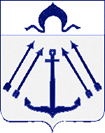 СОВЕТ ДЕПУТАТОВПОСЕЛЕНИЯ КОКОШКИНО В ГОРОДЕ МОСКВЕ__________________________________________________________________________РЕШЕНИЕот 21 марта 2024 года №36/5В соответствии с частью 4 статьи 44 Федерального закона 
от 6 октября 2003 года № 131-ФЗ «Об общих принципах организации местного самоуправления в Российской Федерации», статьей 21 Устава поселения Кокошкино, Совет депутатов поселения Кокошкино решил:1.    Принять за основу проект решения Совета депутатов поселения Кокошкино «О внесении изменений и дополнений в Устав поселения Кокошкино» (приложение).2. Опубликовать настоящее решение в Информационном бюллетене администрации поселения Кокошкино и разместить на официальном сайте администрации поселения Кокошкино информационно-телекоммуникационной сети «Интернет».Глава поселения Кокошкино                                                                           М.И. БабаевПриложение к решению Совета депутатов поселения Кокошкино от 21.03.2024 №36/5СОВЕТ ДЕПУТАТОВПОСЕЛЕНИЯ КОКОШКИНО В ГОРОДЕ МОСКВЕ	________________________________________________________________РЕШЕНИЕот «__» ________ 2024 года № ____О внесении изменений и дополнений в Устав поселения КокошкиноВ целях приведения Устава поселения Кокошкино в соответствие с законами города Москвы от 31 января 2024 года № 1 «О внесении изменений в статью 8 Закона города Москвы от 6 ноября 2002 года № 56 «Об организации местного самоуправления в городе Москве» и от 21 февраля 2024 года № 3 «О внесении изменений в статью 8 Закона города Москвы от 6 ноября 2002 года № 56 «Об организации местного самоуправления в городе Москве», Совет депутатов поселения Кокошкино решил:1. Внести в Устав поселения Кокошкино следующие изменения и дополнения:1) в пункте 2 статьи 3:в подпункте 27 слова «создание, развитие и обеспечение охраны лечебно-оздоровительных местностей и курортов местного значения на территории поселения, а также» исключить;в подпункте 36 слова «проведение открытого аукциона на право заключить договор о создании искусственного земельного участка» исключить;в подпункте 45 слова «мероприятий по отлову и содержанию безнадзорных животных, обитающих» заменить словами «деятельности по обращению с животными без владельцев, обитающими», дополнить словами «, в части мероприятий по их отлову, транспортировке и передаче в приюты для животных, размещению и содержанию в таких приютах в соответствии с порядком, установленным нормативным правовым актом города Москвы»;2) в статье 15:в пункте 29 слова «создание, развитие и обеспечение охраны лечебно-оздоровительных местностей и курортов местного значения на территории поселения, а также» исключить;в пункте 38 слова «проведение открытого аукциона на право заключить договор о создании искусственного земельного участка» исключить;в пункте 46 слова «мероприятий по отлову и содержанию безнадзорных животных, обитающих» заменить словами «деятельности по обращению с животными без владельцев, обитающими», дополнить словами «, в части мероприятий по их отлову, транспортировке и передаче в приюты для животных, размещению и содержанию в таких приютах в соответствии с порядком, установленным нормативным правовым актом города Москвы».2. Направить настоящее решение на государственную регистрацию в Главное управление Министерства юстиции Российской Федерации по Москве в сроки и порядке, установленные Федеральным законом от 21 июля 2005 года № 97-ФЗ «О государственной регистрации уставов муниципальных образований».3. Опубликовать настоящее решение после государственной регистрации в бюллетене «Московский муниципальный вестник».4. Настоящее решение, за исключением абзаца второго подпункта 1 и абзаца второго подпункта 2 пункта 1 настоящего решения, вступает в силу после его официального опубликования. Абзац второй подпункта 1 и абзац второй подпункта 2 пункта 1 настоящего решения вступают в силу с 1 сентября 2024 года.Глава поселения Кокошкино                                                                    М.И. Бабаев    О проекте решения Совета депутатов поселения Кокошкино «О внесении изменений и дополнений в Устав 
поселения Кокошкино»